ПРЕЗЕНТАЦИЯОБЩЕСТВЕННАЯ ОРГАНИЗАЦИЯ «МНОГОДЕТНЫЕ СЕМЬИ КАЛИНИНГРАДСКОЙ ОБЛАСТИ».      Краткое название – ОО МСКООбщественная организация «Многодетные семьи Калининградской области» была создана по инициативе многодетных родителей. Основной целью своей деятельности считает оказание поддержки многодетным семьям. Поддержки в решении бытовых проблем. А также в воспитании детей полноправными членами российского и мирового сообщества. Умными, образованными, любящими свою Родину, уважающими закон и права людей, с которыми сводит их жизнь. Организация была зарегистрирована 20 марта 2013 года. За девять лет существования у нас появились свои традиции, свое отношение к членам организации, к благотворителям и людям, с которыми рядом живем. Каждый человек имеет право на уважение и собственную точку зрения. Мы не навязываем свои правила никому. В своей работе стремимся строго следовать закону и принятым на себя обязательствам.В организации стали традиционными такие мероприятия, как празднование Нового года, стараемся как можно больше детей отправлять на новогодние представления, утренники, мероприятия.  Обязательно отмечаем День Семьи и День защиты детей. Иногда это посещение тематических мероприятий, проводимых городом, областью, муниципалитетами, чаще – посещение кино, театральных спектаклей, развлекательных учреждений. Обязателен для нас День Первоклассника. Для детей, идущих в первый класс готовится специальная программа активистами организации совместно с сотрудниками Калининградской областной детской библиотеки имени А. Гайдара. Кроме программы готовим детям подарки. Стараемся также порадовать праздничными мероприятиями женщин в честь 8 марта и Дня Матери, мужчин ко Дню Защитника Отечества.Стал традиционным для нас Фестиваль многодетных семей Калининградской области. Участие в фестивалях принимали многодетные семьи из разных районов области. В программе каждого фестиваля обязательны выставка художественных изделий, концерт, игры, конкурсы, угощение от благотворителей, организаторов фестиваля.Четыре года делали конкурсы-фестивали «Молодые таланты». Приглашали детей со всех муниципалитетов области, и не только из многодетных семей. К сожалению, наш конкурс не много мог дать детям - победителям, лауреатам конкурса-фестиваля, поэтому мы решили отложить новые конкурсы с целью привлечения к ним известных специалистов в сценическом искусстве, благотворителей, способных продвинуть наших детей в шоу бизнесе. Готовы выслушать и рассмотреть идеи и предложения по фестивалю конкурсу любого заинтересованного представителя власти, неравнодушного человека.В повседневной деятельности ведется прием два раза в неделю. Куда могут прийти как дети, так и взрослые со своими проблемами, нуждами. По обращениям членов многодетных семей делаются ходатайства, обращения в органы власти всех уровней, к благотворителям. Раздается гуманитарная помощь (чаще это вещи б/у). Также организуются посещения кино, театральных спектаклей, концертов.Организация открыта для общения с любыми административными и законотворческими органами власти, бизнес сообществами, предпринимателями и просто людьми неравнодушными.Высшим органом управления организации является ежегодная конференция, которая принимает стратегически важные решения в жизни и работе организации. В период между конференциями работой организации руководит комитет из трех человек, избранных конференцией на четыре года. Сейчас члены комитета:Соловьянова Любовь Петровна, она также является председателем организации.Волков Вячеслав Васильевич.Дмитриева Ирина ВитальевнаТакже конференцией избрана ревизором организации Соколова Светлана Дмитриевна.Реквизиты общественной организации «Многодетные семьи Калининградской области:ОГРН 1133900000563 ИНН/КПП 3906904219/390601001 Отделение №8626 Сбербанка России г. Калининград к/с 30101810100000000634 Р/с 40703810620130000091 БИК 42748634 эл. Адрес l.solovyanova@mail.ruсайт организации – www mskaliningrad.ruгруппы:в контакте http//vk.com/mskaliningrad39в одноклассниках ID 52751695544467 тел. 89622537991 Прием осуществляется в среду с 15.00 до 18.00, в субботу с 11.00 до 15.00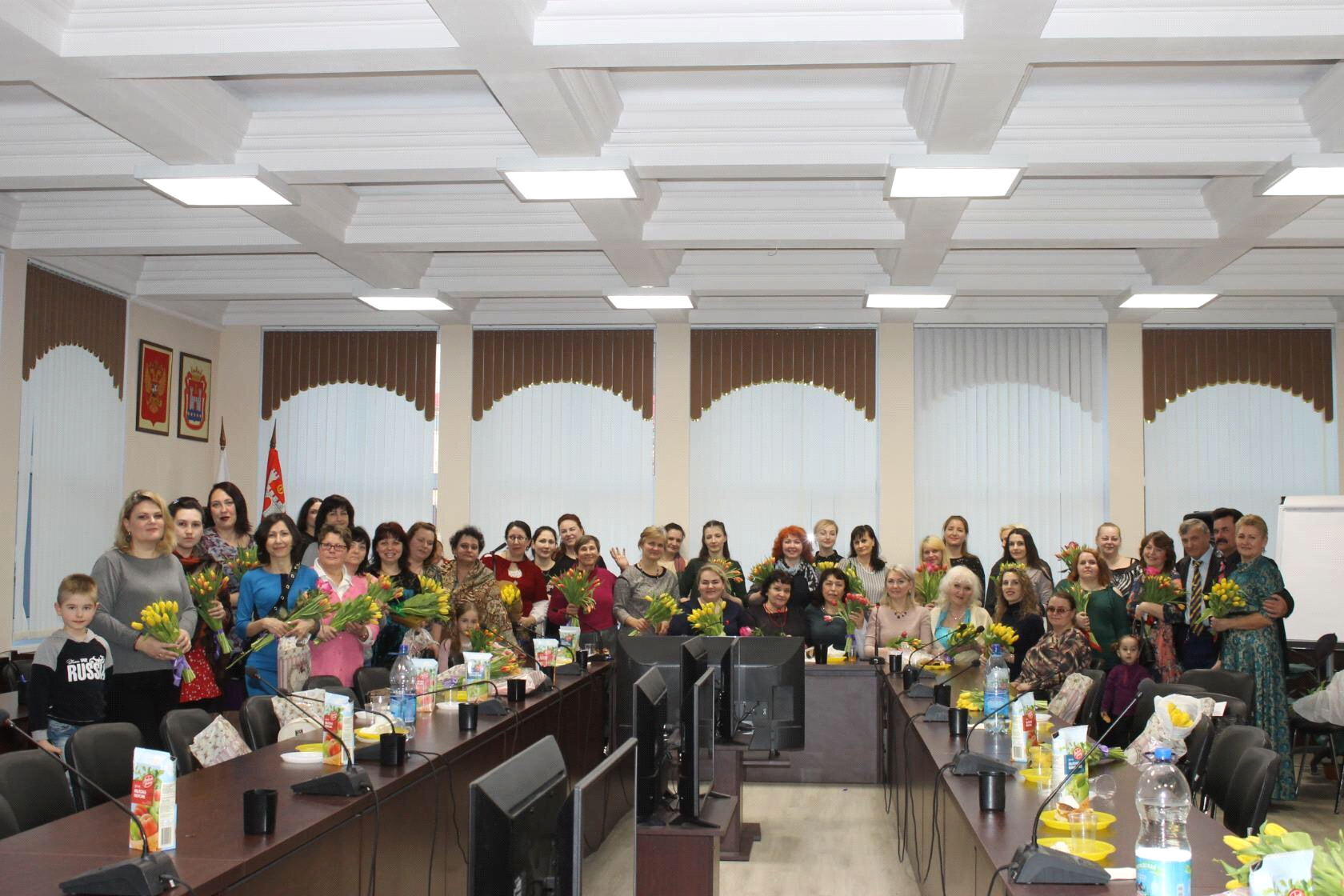 